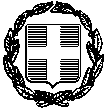 ΕΛΛΗΝΙΚΗ ΔΗΜΟΚΡΑΤΙΑ                                                 	  ΠΡΟΜΗΘΕΙΑ                                                                                                            ΧΡΩΜΑΤΩΝ ΚΑΙ  Δ/ΝΣΗ ΚΑΘΑΡΙΟΤΗΤΑΣ                              		  ΕΡΓΑΛΕΙΩΝ ΒΑΦΗΣΚΑΙ ΑΝΑΚΥΚΛΩΣΗΣΠΡΟΣΦΟΡΑΧίος       /02/2019Ο ΠΡΟΣΦΕΡΩΝ  Α/ΑΠΕΡΙΓΡΑΦΗ ΕΙΔΟΥΣΠοσότηταΜονάδα μέτρησηςΤιμή μονάδοςΜερικό σύνολο1Βερνικόχρωμα μετάλλου αλκυδικής βάσεως σε συσκευασίες έως 2.5lt σε απόχρωση που θα καθοριστεί από την υπηρεσία (κυρίως λευκό), ενδεικτικού τύπου vivemetal της Βιβεχρωμ, mobilac της Χρωτέχ, hard duko της Kraft220lit2Αντισκωριακό αστάρι (Μίνιο): Αλκυδικό υπόστρωμα διαλύτου με αντισκωριακά πιγμέντα για εσωτερική και εξωτερική χρήση, κατάλληλο για επιφάνειες σιδήρου και χάλυβα. Να συνίσταται δε ως υπόστρωμα και σε ξύλινες επιφάνειες, ειδικά αυτές που είναι εκτεθειμένες στην ύπαιθρο. Ενδεικτικού τύπου Minio Professional  της Kraft160lit3Σκληρυντής για βερνικοχρώματα σε συσκευασίες έως 2.5lt ενδεικτικού τύπου hardado της Χρωτέχ, vivehard της Βιβεχρώμ, hard meta extra της Kraft20lit4Αστάρι μετάλλων σε συσκευασία 750 ml  γκρι ή λευκού χρώματος ενδεικτικού τύπου αστάρι μετάλλων Βιβεχρωμ, metal primer της Kraft40lit5Βερνικόχρωμα μετάλλου αλκυδικής βάσεως σε συσκευασίες έως 2.5lt σε κίτρινη ώχρα (σκούρο) απόχρωση ενδεικτικού τύπου vivemetal της Βιβεχρωμ, mobilac της Χρωτέχ, hard duko της Kraft30lit6Βερνικόχρωμα μετάλλου αλκυδικής βάσεως σε συσκευασίες έως 2.5lt σε μαύρο χρώμα απόχρωση ενδεικτικού τύπου vivemetal της Βιβεχρωμ, mobilac της Χρωτέχ, hard duko της Kraft40lit7Βερνικόχρωμα μετάλλου αλκυδικής βάσεως σε συσκευασίες έως 2.5lt σε απόχρωση που θα καθοριστεί από την υπηρεσία κυρίως πράσινου (απόχρωση κυπαρισσί) & καφέ σκούρο (απόχρωση σοκολατί), ενδεικτικού τύπου vivemetal της Βιβεχρωμ, mobilac της Χρωτέχ, hard duko της Kraft100lit8Διαλυτικό white spirit (νέφτι) για καθαρισμό εργαλείων και αραίωση χρωμάτων σε συσκευασία 1lt20lit9Διαλυτικό νίτρου για νιτροκυτταρινούχα προϊόντα και  καθαρισμό εργαλείων σε συσκευασία 750ml . Ενδεικτικού τύπου BERLING NC160lit10Πινέλο ημίδιπλο λευκή τρίχα  1 σειρά 10010τμχ11Πινέλο ημίδιπλο λευκή τρίχα 1,5 σειρά 10010τμχ12Πινέλο διπλό μαύρη τρίχα Νο15τμχ13Πινέλο διπλό μαύρη τρίχα Νο24τμχ14Πινέλο διπλό μαύρη τρίχα 3''4τμχ15Ανταλλακτικό ρολό βαφής Ø35*50 χιλιοστά με πολυεστερικό αφρό υψηλής πυκνότητας50τμχ16Ανταλλακτικό ρολό βαφής Ø35*70 χιλιοστά με πολυεστερικό αφρό υψηλής πυκνότητας50τμχ17Ανταλλακτικό ρολό βαφής Ø38*110 χιλιοστά με πολυεστερικό αφρό υψηλής πυκνότητας 150τμχ18 Σιδηρόστοκος σε συσκευασία  1kgr (στην συσκευασία να περιέχεται το στεγνωτικό) 20kgr19Πολυεστερικός στόκος σπάτουλας με ίνες γυαλιού   σε συσκευασία 800gr. Ενδεικτικού τύπου MERCOLA  MULTIFILLER16kgr20Σκάφη βαφής για ρολά  εως 14cm4τμχ21 Σκάφη βαφής για ρολά  εως 18cm10τμχ22Πολυεστέρας υαλοϋφασμα σε συσκευασία 1 m2 (τετραγωνικού μέτρου). Ενδεικτικού τύπου MERCOLA30m223Υγρός πολυεστέρας 2 συστατικών 750ml με καταλύτη 50gr15lit24Κίτρινη χαρτοταινία με χαρτί washi και ακρυλική κόλλα πλάτους 38 χιλιοστών 50 μέτρα. Ενδεικτικού τύπου 3Μ 244 scotch20τμχ25Κίτρινη χαρτοταινία με χαρτί washi και ακρυλική κόλλα πλάτους 25 χιλιοστών 50 μέτρα. Ενδεικτικού τύπου 3Μ 244 scotch20τμχ26Γυαλιά προστασίας 2 φακών από πολυανθρακικό πλαστικό ανθεκτικό στις γρατζουνιές καμπύλης 8, ρυθμιζόμενου μήκος σκελετού και χαμηλή ενεργειακή πρόσκρουση (45 m/s). Ενδεικτικού τύπου Climax 59715τμχ27Δίσκοι λείανσης Φ12520τμχ28Δίσκοι λείανσης φτερωτός με πτερύγια, Φ125 κόκκος Νο60200τμχ29Δίσκοι λείανσης φτερωτός με πτερύγια, Φ125 κόκκος Νο36200τμχ30Σπάτουλα - στοκαδόρος με ξύλινη λαβή  πλάτους 40mm10τμχ31ΣΕΤ σπάτουλες ανοξείδωτες  50-120mm (6 τμχ) Ενδεικτικός τύπος TOPEX 18B4364τμχ32ΣΕΤ ντουκοσπάτουλες πλαστικές 50 -120mm (4τμχ)5τμχ33Καμπυλωτή Συρματόβουρτσα χειρός, ανοξέιδοτη, με πλαστική λαβή. 2τμχ34Αναδευτήρας χρωμάτων για δράπανα Ø120 μήκος 590 χιλιοστά ενδεικτικού τύπου Stanley1τμχ35Αρμόκολλα υβριδική στεγανωτική - σφραγιστική βαφόμενη συσκευασία 300ml . Ενδεικτικού τύπου 3Μ 76025τμχ36Γυαλόχρτα δίσκοι velcro λευκή ξηράς τριβή 150mm κόκκωσης P60 κατάλληλο για φανοποιία και τρίψιμο σε υψηλές ταχύτητες. Ενδεικτικού τύπου Smirdex.50τμχ37Γυαλόχρτα δίσκοι velcro λευκή ξηράς τριβή 150mm κόκκωσης P80 κατάλληλο για φανοποιία και τρίψιμο σε υψηλές ταχύτητες. Ενδεικτικού τύπου Smirdex.50τμχ38Γυαλόχρτα δίσκοι velcro λευκή ξηράς τριβή 150mm κόκκωσης P100 κατάλληλο για φανοποιία και τρίψιμο σε υψηλές ταχύτητες. Ενδεικτικού τύπου Smirdex.50τμχ39Γυαλόχρτα δίσκοι velcro λευκή ξηράς τριβή 150mm κόκκωσης P240 κατάλληλο για φανοποιία και τρίψιμο σε υψηλές ταχύτητες. Ενδεικτικού τύπου Smirdex.50τμχ40Αντισκωριακό υπόστρωμα - αστάρι (2 συστατικών) για πρόσφυση σε γυαλιστερές επιφάνειες όπως αλουμίνιο, γαλβανιζέ, λαμαρίνες, πολυεστέρα και ανοξείδωτα μέταλλα. Συσκευασία 660 & 160ml. Ενδεικτικού τύπου VITEX  Wash Primer10τμχΣΥΝΟΛΟ ΠΡΟ ΦΠΑΦΠΑ 17%ΣΥΝΟΛΟ